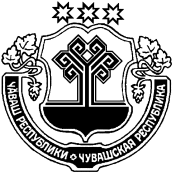 О приостановлении действия отдельных положений Положения "О регулировании  бюджетных  правоотношений в Краснооктябрьском сельском поселении Шумерлинского района Чувашской Республики"В соответствии с Федеральным законом от 12 ноября 2019 года № 367-ФЗ "О приостановлении действия отдельных положений Бюджетного кодекса Российской Федерации и установлении особенностей исполнения федерального бюджета в 2020 году" Собрание депутатов  Краснооктябрьского сельского поселения Шумерлинского района Чувашской Республики решило:1. Приостановить до 1 января 2020 года действие статьи 6 Положения «О регулировании бюджетных правоотношений в Краснооктябрьском сельском поселении Шумерлинского района Чувашской Республики», утвержденного решением Собрания депутатов Краснооктябрьского сельского поселения Шумерлинского района от 24.11. 2017 № 30/2.2.  Настоящее решение вступает в силу со дня его официального опубликования.Глава Краснооктябрьского сельского поселения Шумерлинского района                                       Т.В. ЛазареваЧĂВАШ РЕСПУБЛИКИÇĚМĚРЛЕ РАЙОНĚ  ЧУВАШСКАЯ РЕСПУБЛИКА   ШУМЕРЛИНСКИЙ РАЙОН ХĚРЛĔ ОКТЯБРЬ ЯЛ ПОСЕЛЕНИЙĚН ДЕПУТАТСЕН ПУХĂВĚ              ЙЫШĂНУ29.11.2019.  № 55/3 Хěрле Октябрь поселокě     СОБРАНИЕ ДЕПУТАТОВ       КРАСНООКТЯБРЬСКОГО СЕЛЬСКОГО ПОСЕЛЕНИЯ РЕШЕНИЕ               29.11.2019.  № 55/3поселок Красный Октябрь